KARTA ZGŁOSZENIOWA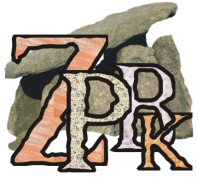 XVII Kongres Kamieniarski ZPBK   05-07.10.2018 Hotel**** IN BETWEEN LublinProsimy o wypełnienie szarych pól karty zgłoszeniowej i odesłanie do 26.09.2018r. na mail: poczta@zpbk.pl   Opłatę za udział w Kongresie prosimy przelać na podane niżej konto, do dnia 26.09.2018 roku z dopiskiem "opłata za udział w XVII Kongresie Kamieniarskim ZPBK": BANK ZACHODNI WBK S.A. Numer konta: 54 1090 2242 0000 0005 7805 3883W przypadku rezygnacji z udziału w XVII Kongresie Kamieniarskim po 27.09.2018 opłata nie będzie zwracana.	......................................................................	(pieczęć firmowa i podpis uczestnika)UCZESTNIK    UCZESTNIK    UCZESTNIK    UCZESTNIK    UCZESTNIK    UCZESTNIK    UCZESTNIK    UCZESTNIK    imię i nazwiskoimię i nazwiskofirma, NIPfirma, NIPadresadrestelefone-maile-mailOpłata za udział w Kongresie zawiera: pełne wyżywienie, udział w prelekcjach i atrakcjach Kongresu, przejazd autokarem i ew. bilety wstępu.Opłata za udział w Kongresie zawiera: pełne wyżywienie, udział w prelekcjach i atrakcjach Kongresu, przejazd autokarem i ew. bilety wstępu.Opłata za udział w Kongresie zawiera: pełne wyżywienie, udział w prelekcjach i atrakcjach Kongresu, przejazd autokarem i ew. bilety wstępu.Opłata za udział w Kongresie zawiera: pełne wyżywienie, udział w prelekcjach i atrakcjach Kongresu, przejazd autokarem i ew. bilety wstępu.Opłata za udział w Kongresie zawiera: pełne wyżywienie, udział w prelekcjach i atrakcjach Kongresu, przejazd autokarem i ew. bilety wstępu.Opłata za udział w Kongresie zawiera: pełne wyżywienie, udział w prelekcjach i atrakcjach Kongresu, przejazd autokarem i ew. bilety wstępu.Opłata za udział w Kongresie zawiera: pełne wyżywienie, udział w prelekcjach i atrakcjach Kongresu, przejazd autokarem i ew. bilety wstępu.Opłata za udział w Kongresie zawiera: pełne wyżywienie, udział w prelekcjach i atrakcjach Kongresu, przejazd autokarem i ew. bilety wstępu.Pobyt na Zjeździe 2 dniPobyt na Zjeździe 2 dni piątek i sobota  (odjazd w niedzielę po śniadaniu)    450 zł/os              v                                            (członkowie ZPBK 390 zł/os) piątek i sobota  (odjazd w niedzielę po śniadaniu)    450 zł/os              v                                            (członkowie ZPBK 390 zł/os) piątek i sobota  (odjazd w niedzielę po śniadaniu)    450 zł/os              v                                            (członkowie ZPBK 390 zł/os) piątek i sobota  (odjazd w niedzielę po śniadaniu)    450 zł/os              v                                            (członkowie ZPBK 390 zł/os) piątek i sobota  (odjazd w niedzielę po śniadaniu)    450 zł/os              v                                            (członkowie ZPBK 390 zł/os)OPCJA KRÓTSZEGO POBYTU OPCJA KRÓTSZEGO POBYTU OPCJA KRÓTSZEGO POBYTU OPCJA KRÓTSZEGO POBYTU OPCJA KRÓTSZEGO POBYTU OPCJA KRÓTSZEGO POBYTU OPCJA KRÓTSZEGO POBYTU OPCJA KRÓTSZEGO POBYTU Pobyt na Zjeździe 1 dzień Pobyt na Zjeździe 1 dzień (piątek 05.10.)  250 zł/os   (członkowie ZPBK 200 zł/os)(piątek 05.10.)  250 zł/os   (członkowie ZPBK 200 zł/os)(piątek 05.10.)  250 zł/os   (członkowie ZPBK 200 zł/os)(sobota  06.10.)    200 zł/os       (członkowie ZPBK 190 zł/os)NOCLEGNOCLEGNOCLEGNOCLEGNOCLEGNOCLEGNOCLEGNOCLEGHOTEL  IN BETWEEN ****         21-002 Jastków,  Panieńszczyzna 15PKontakt:    tel. 81 440 03 78 lub  81 440 03 80      mail:  recepcja@inbetween-hotel.plUczestnicy dokonują rezerwacji i opłaty noclegu we własnym zakresie!HOTEL  IN BETWEEN ****         21-002 Jastków,  Panieńszczyzna 15PKontakt:    tel. 81 440 03 78 lub  81 440 03 80      mail:  recepcja@inbetween-hotel.plUczestnicy dokonują rezerwacji i opłaty noclegu we własnym zakresie!HOTEL  IN BETWEEN ****         21-002 Jastków,  Panieńszczyzna 15PKontakt:    tel. 81 440 03 78 lub  81 440 03 80      mail:  recepcja@inbetween-hotel.plUczestnicy dokonują rezerwacji i opłaty noclegu we własnym zakresie!HOTEL  IN BETWEEN ****         21-002 Jastków,  Panieńszczyzna 15PKontakt:    tel. 81 440 03 78 lub  81 440 03 80      mail:  recepcja@inbetween-hotel.plUczestnicy dokonują rezerwacji i opłaty noclegu we własnym zakresie!HOTEL  IN BETWEEN ****         21-002 Jastków,  Panieńszczyzna 15PKontakt:    tel. 81 440 03 78 lub  81 440 03 80      mail:  recepcja@inbetween-hotel.plUczestnicy dokonują rezerwacji i opłaty noclegu we własnym zakresie!HOTEL  IN BETWEEN ****         21-002 Jastków,  Panieńszczyzna 15PKontakt:    tel. 81 440 03 78 lub  81 440 03 80      mail:  recepcja@inbetween-hotel.plUczestnicy dokonują rezerwacji i opłaty noclegu we własnym zakresie!HOTEL  IN BETWEEN ****         21-002 Jastków,  Panieńszczyzna 15PKontakt:    tel. 81 440 03 78 lub  81 440 03 80      mail:  recepcja@inbetween-hotel.plUczestnicy dokonują rezerwacji i opłaty noclegu we własnym zakresie!HOTEL  IN BETWEEN ****         21-002 Jastków,  Panieńszczyzna 15PKontakt:    tel. 81 440 03 78 lub  81 440 03 80      mail:  recepcja@inbetween-hotel.plUczestnicy dokonują rezerwacji i opłaty noclegu we własnym zakresie!Koszty NOCLEGU:     Koszty NOCLEGU:     Koszty NOCLEGU:     Koszty NOCLEGU:     Koszty NOCLEGU:     Koszty NOCLEGU:     Koszty NOCLEGU:     Koszty NOCLEGU:     pokój 1-osobowypokój 1-osobowypokój 1-osobowy180 zł/noc ze śniadaniem180 zł/noc ze śniadaniem180 zł/noc ze śniadaniem180 zł/noc ze śniadaniem180 zł/noc ze śniadaniempokój 2-osobowypokój 2-osobowypokój 2-osobowy200 zł/noc ze śniadaniem200 zł/noc ze śniadaniem200 zł/noc ze śniadaniem200 zł/noc ze śniadaniem200 zł/noc ze śniadaniem